Please refer to the IRB Policy “Humanitarian Use Devices (HUD)” for more detailed information about the use of Humanitarian Use Devices. The HUD and its proposed use must be reviewed and approved by a convened meeting of the Colquitt Regional Medical Center’s IRB.Protocol / Product Name:Principal Investigator: (name of person submitting application)PI Address:PI Telephone / Email:Inpatients	Outpatients	Age Range:Diagnosis(es):1)2)3)If INPATIENTS, will outpatient follow-up be required?	Yes		No If YES, where will the patient be seen?	Outpatient		OfficeIf OUTPATIENTS, where will the patient be seen?	Outpatient	fficeHave all applicants been trained in the use of this device?	Yes	NoPlease submit signed and dated Curriculum Vitae, Medical License, and Certification of Training in the Use of this Device for All Applicants.The following documents must be submitted at time of application:FORM:  IRB Application for Humanitarian Use Device Under a HDEEvidence of qualifications of the key personnel related to their role in this research (see above section)The HUD manufacturer’s product labeling, patient package insert, and/or other pertinent manufacturer informational materials.The FDA HDE approval letter.Proposed Patient Clinical Consent form, or rationale for exemption from the form. This form shall incorporate the following:A description of an HDE/HUD approval process; e.g., “Your medical care will involve the use of (specify device), which has been approved by the U.S. Food and Drug Administration (FDA) as a Humanitarian Use Device (HUD). A HUD is a device used to diagnose or treat a disease or condition that affects fewer than 4,000 individuals in the United States per year and for which no comparable device is available. The FDA approves the clinical use of a HUD based primarily on evidence that it does not pose a significant risk of injury to the patient and that the potential benefit of the device to the health of the patient outweighs the risks of its use. The FDA approval of a HUD is based on limited data documenting its effectiveness in humans.A description of the HUD and how this device will be used in the clinical setting. Based on this description, it should be clear to the patient why he/she is a candidate for the use of the device.A discussion of possible risks, side effects, and/or adverse events associated with the HUD and its proposed clinical use.A discussion of the possible benefits associated with the clinical use of the HUD.A discussion of any alternative treatments or procedures (if any) that the patient may wish to consider in lieu of clinical application of the HUD.A statement that the patient has read the package insert and/or patient information sheet for the HUD.Voluntary Consent statement(s) with patient signature and date lines.Physician Certification statement with physician signature and date lines.Submission Date:Humanitarian Use Device InformationHumanitarian Use Device InformationHumanitarian Use Device InformationDescription of Device:Description of Device:Description ofApproved Indi the HDE:FDAcations forHDE Number:Sponsor:Is this product U.S. FDA approved for use with humans?Yes	No	N/AHas this product been submitted to any other IRB by the Principal Investigator listed above?Yes	NoIf yes, please list Institution and status of application: (insert name of Institution)Action:	Approved	Pending	Disapproved Status:	To be started		In progress	CompletedPlease identify any benefits/ advantages to the patient:Please identify significant adverse reactions and other risks:Please identify alternative therapies:Please list names of all personnel involved in the use of this Humanitarian Use Device Including Principal InvestigatorPlease list names of all personnel involved in the use of this Humanitarian Use Device Including Principal InvestigatorPlease list names of all personnel involved in the use of this Humanitarian Use Device Including Principal InvestigatorPlease list names of all personnel involved in the use of this Humanitarian Use Device Including Principal InvestigatorPlease list names of all personnel involved in the use of this Humanitarian Use Device Including Principal InvestigatorPlease list names of all personnel involved in the use of this Humanitarian Use Device Including Principal InvestigatorPlease list names of all personnel involved in the use of this Humanitarian Use Device Including Principal InvestigatorPlease list names of all personnel involved in the use of this Humanitarian Use Device Including Principal InvestigatorPlease list names of all personnel involved in the use of this Humanitarian Use Device Including Principal InvestigatorPlease list names of all personnel involved in the use of this Humanitarian Use Device Including Principal InvestigatorPlease list names of all personnel involved in the use of this Humanitarian Use Device Including Principal InvestigatorPlease list names of all personnel involved in the use of this Humanitarian Use Device Including Principal InvestigatorPlease list names of all personnel involved in the use of this Humanitarian Use Device Including Principal InvestigatorPlease list names of all personnel involved in the use of this Humanitarian Use Device Including Principal InvestigatorPlease list names of all personnel involved in the use of this Humanitarian Use Device Including Principal InvestigatorNameRole in the research (e.g. co-investigator, research coordinator, statistician, etc.)Involved in interpersonal contact communication with subjects, or access to private identifiable data?Involved in interpersonal contact communication with subjects, or access to private identifiable data?Involved in interpersonal contact communication with subjects, or access to private identifiable data?Involved in consent process?Involved in consent process?Involved in consent process?Research Ethics Training Source (NIH/NCI, CITI,Other) and Date CompletedAny potential or actual financial interest related to this research?Any potential or actual financial interest related to this research?Any potential or actual financial interest related to this research?Any potential or actual financial interest related to this research?Any potential or actual financial interest related to this research?Any potential or actual financial interest related to this research?NameRole in the research (e.g. co-investigator, research coordinator, statistician, etc.)Involved in interpersonal contact communication with subjects, or access to private identifiable data?Involved in interpersonal contact communication with subjects, or access to private identifiable data?Involved in interpersonal contact communication with subjects, or access to private identifiable data?Involved in consent process?Involved in consent process?Involved in consent process?Research Ethics Training Source (NIH/NCI, CITI,Other) and Date CompletedYesYesYesNoNoNoEx: Sally Smith, MDCo-Investigator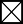 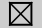 NIH / May 2014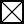 Ex: John DoeResearch CoordinatorCITI / December 2015Principal Investigator AcknowledgementPrincipal Investigator AcknowledgementPrincipal Investigator AcknowledgementI agree to use the Humanitarian Use Device in accordance with applicable regulations and the IRB’s policies and procedures. I understand that IRB approval is required for any modifications of the device and/or proposed clinical use of the device.I agree to use the Humanitarian Use Device in accordance with applicable regulations and the IRB’s policies and procedures. I understand that IRB approval is required for any modifications of the device and/or proposed clinical use of the device.I agree to use the Humanitarian Use Device in accordance with applicable regulations and the IRB’s policies and procedures. I understand that IRB approval is required for any modifications of the device and/or proposed clinical use of the device.P.l.’s Name:	Date:P.l.’s Name:	Date:P.l.’s Name:	Date:Electronic Signature:IRB Review of Application for Humanitarian Use Device (HUD) (Completed by IRB Office Only)IRB Review of Application for Humanitarian Use Device (HUD) (Completed by IRB Office Only)Date of Receipt:Is the Application Complete with Required Documents?Yes	NoReport returned to Investigator (indicate reason):Report returned to Investigator (indicate reason):Full Board Review (date):Full Board Review (date):Humanitarian Use Device (HUD) Approved Humanitarian Use Device (HUD) DeniedHumanitarian Use Device (HUD) Approved Humanitarian Use Device (HUD) Denied